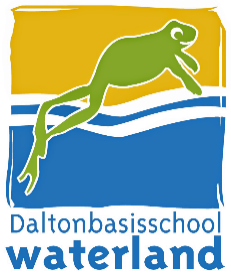 Notulen MR-overleg 3 oktober 2022 Datum: 3 oktober 2022Tijd:       19:30-21.00 uurLocatie: Eendenplein 1Notulen: KarenAanwezig: Ruben, Luca, Tom, Thomas, Zakaria, Lex en KarenMaurice is vanaf 20.00 uur aanwezig Opening; Voorzitter heet iedereen welkom en iedereen is aanwezig. Afspraken nieuwe samenstelling MR: Voorzitter is gekozen in de vorm van Tom en secretaris in de vorm van Karen. We hebben afgesproken dat we met deze samenstelling verder gaan zonder verdere verkiezingen. Daarnaast is afgesproken dat we, indien er gestemd moet worden, de voorzitter zich onthoudt van stemming; zodat de vertegenwoordiging van de ouders en leerkrachten gelijk is (3-3).Trainingen MRVanuit de stichting worden training voor nieuwe MR leden aangeboden. Hier is animo voor; Karen stuurt mail door waar alle data etc. in staat. Goedkeuring notulen vorige vergadering; Notulen zijn na enkele kleine aanpassingen qua spelling goedgekeurd en worden op de website gezet.Bespreken op/of aanmerkingen Jaarplan en coronadraaiboekVanuit de MR komt de opmerking dat het misschien goed is om een koppeling te maken met het meerjarenplan. Daarnaast is er een vraag of en wat er gepubliceerd moet worden.Voor wat betreft het coronadraaiboek, wordt dit gecommuniceerd aan ouders? Wordt er onderscheid gemaakt tussen onder-/ midden-/ bovenbouw?
Jaarplan (Maurice)De doelgroep voor het stuk is het team, vervolgens is het stuk om aan de MR te laten zien waar we aan werken. Maurice heeft de afgelopen jaren een ‘publieksversie’ gemaakt voor ouders in de vorm van een flyer. Dat geldt eigenlijk ook voor het jaarverslag. Wat de MR miste is de ‘storyline’. Waarom doen we dit en hoe linkt dit jaarplan naar het meerjarenplan? De PMR kon dit wel toelichten, maar de vraag is moet dat ook in het jaarplan zodat het voor de overige MR leden ook leesbaarder is. Dat is wat betreft de MR niet nodig, aangezien het nu voldoende uitgelegd is door Maurice. Maurice zal bij een paar open acties nog toevoegen wat en wanneer er met de acties gaat gebeuren.Maurice legt aan de MR uit hoe ze de scores en referentieniveaus kunnen interpreteren.Maurice vraagt om goedkeuring van de MR en vraagt of er nog op-/ of aanmerkingen zijn. MR geeft aan dat een flyer met op hoofdlijnen de info voor ouders gewenst. Maurice gaat hier zorg voor dragen.
Nieuws uit het team (Maurice)Vorige week heeft juf Jessica afscheid genomen. Een paar weken daarvoor hebben we afscheid genomen van Chris van Beekum. Project Dalton (met Daltonstudenten van het Dalton Voorburg) gaat vanaf deze week weer aan de slag. Verder zijn we dit jaar begonnen aan het derde jaar met Stichting Leerkracht. 
Subsidie-aanvraagEr was een mogelijkheid om een subsidie-aanvraag te doen, die leek in bedrag op de NPO gelden per leerling per jaar. Er blijkt nu een max van 60 scholen die dit toegekend gaan krijgen, waarvan wij waarschijnlijk niet een van de kanshebbers zijn. (ivm de weging die bij ons te hoog zal zijn).
W.v.t.t.k. en rondvraagTh: gaat deze school iets doen met de schoolmenu’s, gratis lunches enzo? Maurice: we hebben nu geen plannen om iets in die richting te doen.Z: wanneer komt de begroting ter sprake? Dat zal in de komende vergadering zijn. Op dit moment is het zo dat een behoorlijk deel van de bekostiging van de extra ondersteuning uit de NPO gelden wordt betaald.Informatie delen over de MR in de cloud? Ruben gaat dit opnemen met WendelienSluitingVoor volgende vergadering/ agenda: Begroting